RELATÓRIO RECEBIMENTO DE ANIMAIS NOVEMBRO  2021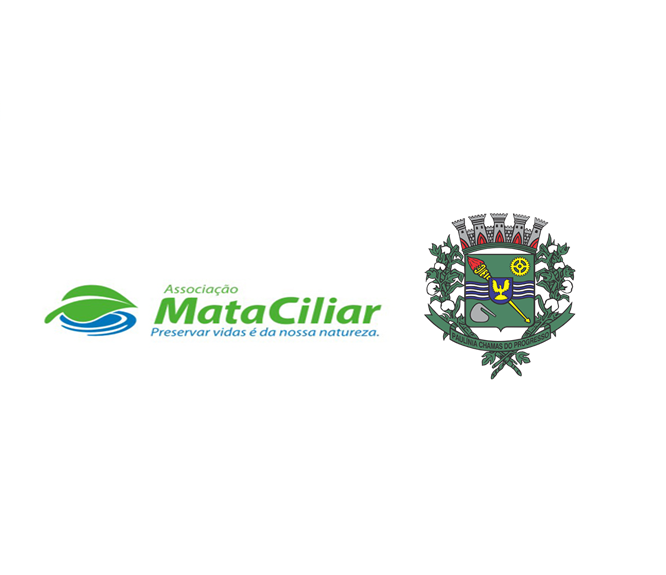 Fauna Silvestre recebida pelo CRAS - AMC proveniente do Município de PAULÍNIA.Data: ___/____/____				Assinatura:______________RGDATA DE ENTRADANOME POPULARNOME CIENTÍFICO3540709/11/2021Rolinha roxaColumbina talpacoti3540809/11/2021Urubu de cabeça pretaCoragyps atratus3555719/11/2021Periquitão maracanãPsittacara leucophthalmus3558622/11/2021Periquitão maracanãPsittacara leucophthalmusTOTAL4 ANIMAIS4 ANIMAIS4 ANIMAIS